第２号様式(第２条関係)やまぐち虐待防止全力宣言企業宣　言　書児童虐待を「起こさない、起こさせない」社会づくりを推進するため、次のことに全力で取り組むことを宣言します。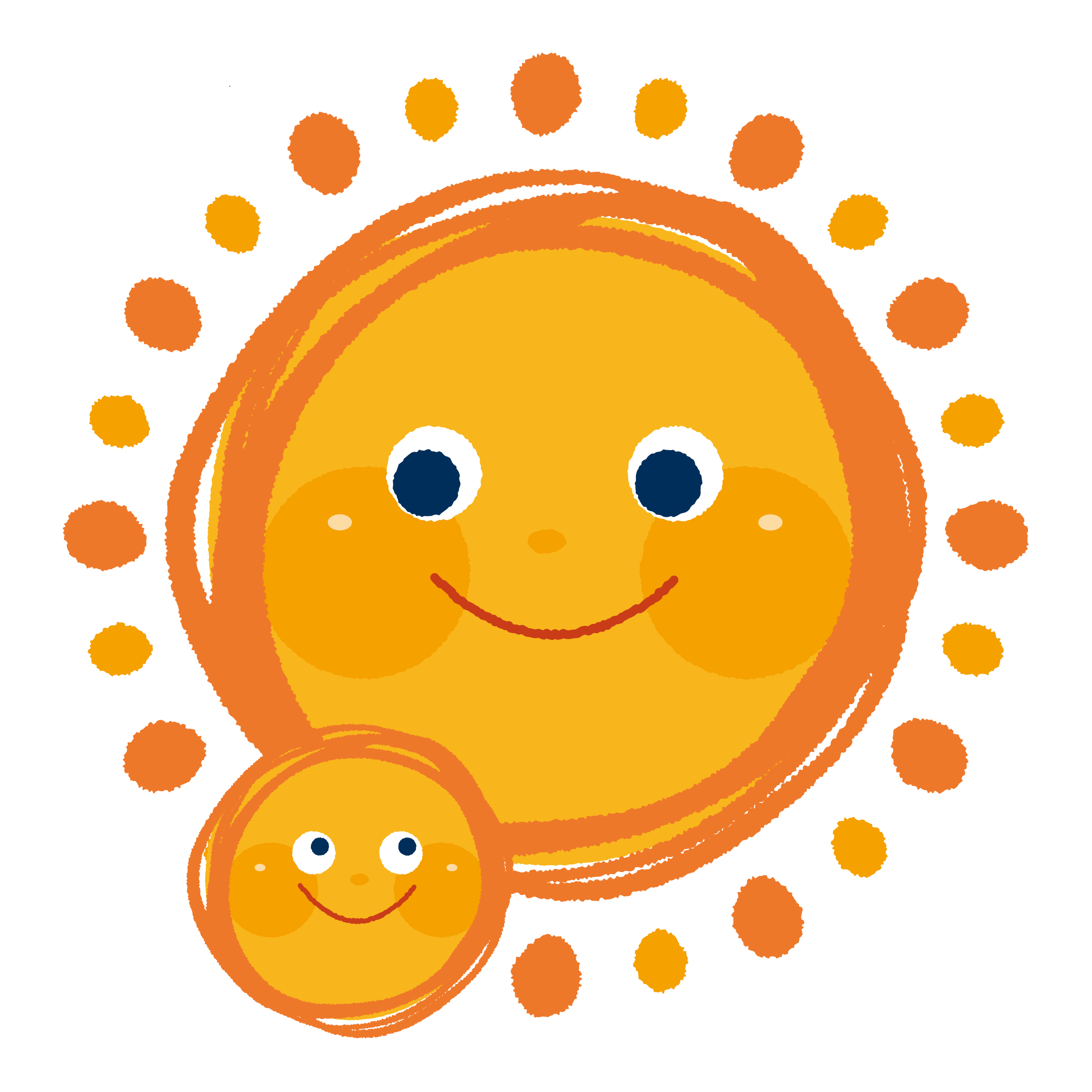 県内事業所の所在地　　　　　　　　　　　　　　　　　名　　　　　　　称　　　　　　　　　　　　　　　　　県内事業所の代表者職氏名　　　　　　　　　　　　　１　取組内容２　県内事業所の代表者からのメッセージ